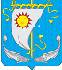 АДМИНИСТРАЦИЯ МУНИЦИПАЛЬНОГО ОБРАЗОВАНИЯ«АНДЕГСКИЙ СЕЛЬСОВЕТ»НЕНЕЦКОГО АВТОНОМНОГО ОКРУГАПОСТАНОВЛЕНИЕот 01.06.2017 г. № 22________________________  д. Андег, НАО«О продлении отопительного сезона»В связи с ухудшившимися погодными условиями, ПОСТАНОВЛЯЮ:Продлить отопительный сезон на территории муниципального образования «Андегский сельсовет» Ненецкого автономного округа до 15 июня 2017 года.Руководителям учреждений, организаций, расположенных на территории муниципального образования «Андегский сельсовет» Ненецкого автономного округа принять к сведению настоящее постановление, рекомендовать к исполнению.         3.  Настоящее Постановление вступает в силу со дня его принятия и подлежит обязательному опубликованию (обнародованию).Глава муниципального образования«Андегский сельсовет» НАО:                                                             В.Ф.Абакумова                     